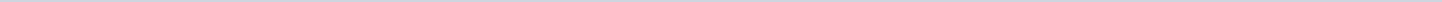 Geen onderwerpen gevonden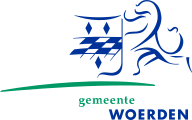 Gemeente WoerdenAangemaakt op:Gemeente Woerden29-03-2024 15:02Schriftelijke vragenPeriode: 2018